Mass IntentionsSaturday, January 7th – Rhys & Julia OswaldSunday, January 15th (9:00 a.m.) ✞Claire LeBlancTuesday, January 17th Jordan & Theresa RobinsonFriday, January 20th ✞Claire LeBlancKnights of Columbus Our Lady of the Hill Council #13064 wishes all a Happy & Prosperous New Year.  Sobeys/Safeway and No Frills Grocery Cards are once again available at the back of the church.Baptism Preparation CourseAre you expecting a child in the near future? Consider taking Baptism Preparation now while you are waiting for the birth of your son or daughter. The classes are for parents and sponsors (godparents). Attending now eliminates the need to find baby-sitters, rearrange feeding schedules etc. plus it adds to the joyful anticipation of your new arrival. Parents wishing to register for the next course which will be held on Monday, January 16 at 7:00 pm please call the parish office.No Baptisms take place during Lent.Confirmation 2017 - Calling all teens in grade 6 or older. Classes for confirmation will be starting soon! Registration and parent information night is January 17th at 7:00pm. Please bring a copy of baptismal certificate and $40 registration fee. See the website for more information and dates.Our Lady of Fatima (Portugal & Spain Catholic Pilgrimage)escorted by Fr. Arlan ParenteauApril 25- May 6, 2017For details and more information contact Jackie Abello 780-229-4171, 1-800-661-2454 ext 4171, E: JackieA@UniglobeOne.com The Knights of Columbus will be having their monthly pancake breakfast after the 9:00am and 11:00am masses on Sunday, Jan. 15 at the church basement.  Come down and join us.On Tuesday Feb 2nd, we will be hosting a Kindergarten “Open House”.  The information session will take place at the St. Andres School from 6:30 pm to 7:30 pm. At that time we will be accepting Kindergarten Registrations for the 2017 - 2018 school year.	            Prior to Feb 2nd, for our Catholic families, we are accepting kindergarten registrations from those who already have children attending SAINT-ANDRÉ. Please drop by the office with your completed registration form, section choice, copy of your child’s birth certificate and baptismal certificate if available. 							         These registrations will be accepted starting Thursday Jan 26. * PLEASE NOTE: I CANNOT PROCESS REGISTRATIONS WITHOUT A BIRTH CERTIFICATE OR GOVERNMENT ISSUED ID FOR THE STUDENT* 	Non-Catholic families will be placed on a waiting list and notified of acceptance in late Spring 2017.  Please note that your child must be 5 years old on or before March 1, 2018 to enroll in Kindergarten for the 2017-2018 school year.Are YOUR ducks in a row? 							    		          Connelly-McKinley Funeral Homes will be presenting a Ducks in a Row Workshop in the church basement on Monday, January 23, 2017 at 7:00 pm. Come join us for a relaxed open discussion on what to do before and/or after a death occurs. This is the perfect opportunity to have all of your questions answered. Light refreshments will be served so please pre-register by calling Jacquie Vallee at (780) 233-6697 or by completing the registration form which is at the back of the church in a blue binder. Look for the ducks!COME AND SEE Interested single women aged 20 - 39 are invited to join us to explore Religious Vocation as a Sister Faithful Companion of Jesus through prayer, input, reflection, faith sharing and lunch. This event will take place on Sat., February 4, from 10:00 am to 2:00 pm in Edmonton. Please contact Sister Michelle by February 2 at: 780.439.1667 or mlanglois0501@gmail.comScholarships for WomenThe Sisters of Charity of the Immaculate Conception, committed to women's empowerment and vital lay leadership for ministry, invite applications for two scholarships: the Honoria Conway Scholarship for Women, and the Jean Keenan Lay Ministry Scholarship for Adult Lay Persons in the Ministry of the Church. Brochures and application forms available on request. Contact Scholarship Committee, Box 2266, Saint John, NB  E2L 3V1, or email cpscic@sistersofcharityic.com. Catholic Social Services invites you to a Prayer of Thanksgiving Celebration as they conclude the 2016 Sign of Hope appeal. Mass at St. Joseph’s Basilica will be led by Archdiocese of Edmonton Archbishop Richard Smith, at 5:30 p.m. on Wed, January 18, and a reception will follow at the basilica’s O’Leary Hall. Each year, the Sign of Hope supports ministries that help women escape domestic violence, help those seeking a life of sobriety, and provide assistance to women experiencing crisis pregnancies. Please visit https://www.cssalberta.ca to learn more about the Sign of Hope and the 20 ministries that it supports. Come join us as we offer our thanks for the wonderful support our annual Sign of Hope has received! ..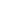 